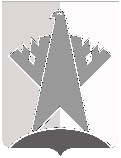 ДУМА СУРГУТСКОГО РАЙОНАХанты-Мансийского автономного округа - ЮгрыРЕШЕНИЕ«16» апреля 2021 года                                                                                                      № 1098-нпа     г. СургутВ соответствии с Законом Ханты-Мансийского автономного округа – Югры от 25 декабря 2020 года № 140-оз «О внесении изменений в Закон Ханты-Мансийского автономного округа – Югры «О наделении органов местного самоуправления муниципальных образований Ханты-Мансийского автономного округа – Югры отдельным государственным полномочием Ханты-Мансийского автономного округа – Югры по организации мероприятий при осуществлении деятельности по обращению с животными без владельцев»Дума Сургутского района решила:1.	Внести в решение Думы Сургутского района от 26 мая 2014 года 
№ 531-нпа «Об утверждении Порядка использования собственных материальных ресурсов и финансовых средств муниципального образования Сургутский район для осуществления отдельного государственного полномочия по организации мероприятий при осуществлении деятельности по обращению с животными без владельцев» следующее изменение:пункт 3 приложения к решению дополнить подпунктами 4 и 5 следующего содержания: «4) отлов животных без владельцев, в том числе их транспортировку и немедленную передачу в приюты для животных;5) возврат животных без владельцев, не проявляющих немотивированной агрессивности, на прежние места их обитания после проведения мероприятий, указанных в подпункте 1 настоящего пункта.».2.	Решение вступает в силу после его официального опубликования (обнародования) и распространяется на правоотношения, возникшие с 01 января 2021 года.О внесении изменения в решение Думы Сургутского района от 26 мая 2014 года № 531-нпа «Об утверждении Порядка использования собственных материальных ресурсов и финансовых средств муниципального образования Сургутский район для осуществления отдельного государственного полномочия по организации мероприятий при осуществлении деятельности по обращению с животными без владельцев»Председатель Думы Сургутского районаА.П. Сименяк«16» апреля 2021 годаГлава Сургутского районаА.А. Трубецкой «16» апреля 2021 года